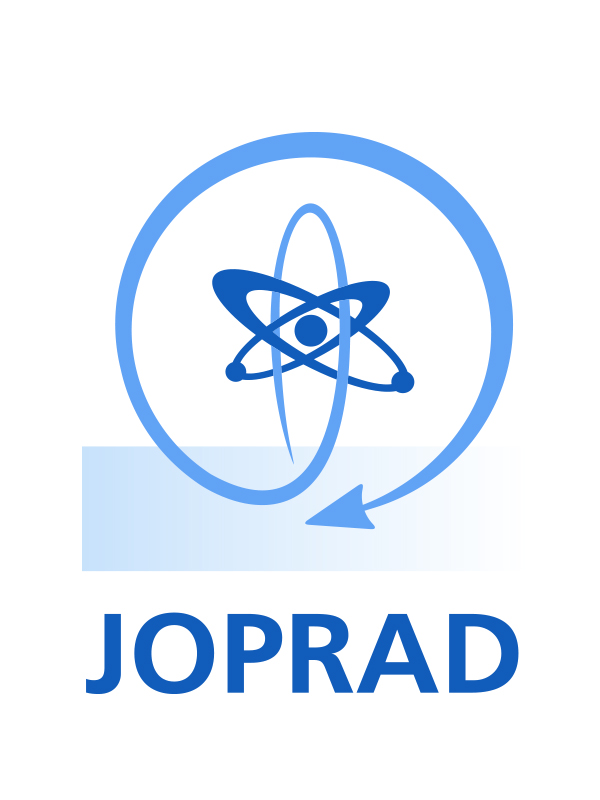 JOPRAD MID-TERM WORKSHOP7- 8th September 2016Congress Centre, Prague, Czech RepublicREGISTRATION FORMTo be returned by 31 July 2016 to JOPRAD-MTW@joprad.eu 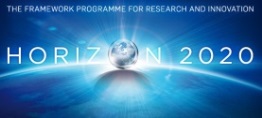 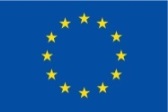 FIRST NAMENAMEFUNCTIONORGANISATIONADDRESSPHONE NUMBEREMAIL